                                                                            תאריך עדכון: 14/5/19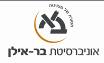 שם ומספר הקורס:על אבן, חרס וגומא – סוגיות באפיגרפיה בארץ ישראל 16-158מרצה: ד"ר אבנר אקרסוג הקורס: הרצאהשנת לימודים:  תש"פ                    סמסטר:   ב'                        היקף שעות:  1 ש"ש אתר הקורס באינטרנט:           א. מטרות הקורס: היכרות בסיסית עם תחום האפיגרפיה תוך כדי לימוד הכתובות ההיסטוריות המוכרות ביותר מארץ ישראל.ב. תוכן הקורס: הקורס סוקר במהרה את התפחות הכתב ואת מחקר האפיגרפיה, מציג כמה מעיקרי האיפגרפיה של תקופת הברזל ומתמקד בכתובות המוכרות מארץ ישראל בתקופה הקלאסית תוך דיון בהקשרן ההיסטורי. מהלך השיעורים: לפני כל שיעור יועלו הכתובות הרלוונטיות לאתר הקורס ואלו הם קריאת החובה הנדרשת.    תכנית הוראה מפורטת לכל השיעורים: (רשימה או טבלה כדוגמת המצ"ב)ג. חובות הקורס: קריאת הכתובות. מבחן מסכם. מרכיבי הציון הסופי השתתפות פעילה, הכנה כנדרש לכל שיעור ובחינה מסכמת.בבליוגרפיהCIIP – Corpus Inscriptionum Iudaeae/Palaestinae – 	Vol.I – Jerusalem	Vol. II – Caesarea and the Middle Coast	Vol. III – The Southern CoastDJD – Discoveries in the Judean Desert ר. אבנר ואחרים, כתובת מונומנטלית חדשה ישנה מירושלים לכבוד הקיסר האדרינוס, חידושים בארכיאולוגיה של ירושלים וסביבותיה כרך ח', 96-101.י. אבישור, תשל"ט, כתובות פיניקיות והמקרא, כרך ב, ירושלים, עמ' 166-157. ש. אחיטוב, תשע"ב, הכתב והמכתב, ירושלים (מהדורה שנייה).א. דמסקי, "תהתפך כסא מלכה -  גלגוליה של קללה נמרצת", לשוננו  לד (תש"ל), עמ' 186-185.א. טל, 2006, הארכאולוגיה של ארץ ישראל בתקופה ההלניסטית: בין מסורת לחידוש, ירושלים.צ. טלשיר, "נוסחת הפרוט וזה הדבר", תרביץ נא (תשמ"ב), עמ' 35-23.ח. משגב, תש"ס, על ארכאולוגיה היסטוריה וחקר הכתובות העתיקות, אל אתר ז, 101-110.י. נוה, 1978, על פסיפס ואבן: הכתובות הארמיות והעבריות מבתי הכנסת העתיקים, 	ירושלים.י. נוה, 1992,  על חרס וגומא: כתובות ארמיות ועבריות מימי בית שני, ירושלים.נ.ה. טור סיני, תשמ"ח, תעודות לכיש, (מהדורה שניה), ירושלים, עמ' 125-56.ל. רוט-גרסון, 1987, הכתובות היווניות מבתי הכנסת בארץ ישראל, ירושלים.מ. שובה, 1972, בית שערים-כרך שני: הכתובות היווניות, ירושלים.H.M. Cotton et al., 2017, Juxtaposing Literary and Documentary Evidence: A New 	Copy of the So Called Heliodoros Stele and the Corpus Inscriptionum Iudaea 	Palaestinae," Bulletin of the Institute of Classical Studies 60-1.Eck, W. 2009a. "The Presence, Role and Significance of Latin in the Epigraphy and 	Culture of the Roman Near East." In From Hellenism to Islam: Cultural and 	Linguistic Change in the Roman Near East, edited by H. M. Cotton, R. 	Hoyland, J.J. Price and D. Wasserstein, Cambridge, 15-42.Isaac, B. 2009. "Latin In Cities of the Roman Near East." In From Hellenism to 	Islam: Cultural and Linguistic Change in the Roman Near East, edited by H. 	M. Cotton, R. Hoyland, J.J. Price and D. Wasserstein, Cambridge, 43-72.B. Isaac, 1998, Milestones in Judaea: From Vespasian to Constantine, in The Near 	East Under Roman Rule, edited by B. Isaac, Leiden, 48-75.C.P. Jones, 2009, The Inscription from Tel Maresha for Olympiodoros, 	Zeitschrift 	für Papyrologie und Epigraphik 171, 100-104.Y. Landau, A Greek Inscription found near Hefzibah, Israel Exploration Journal 16, 	1966, 54-70.A. M. Madden, 2014, Corpus of Byzantine church mosaic pavements from Israel and 	the Palestinian territories, Leuven.F. Millar, 2002, "Epigraphy." In Rome the Greek World and the East volume 1: The 	Roman Republic and the Augustan Revolution, edited by H. M. Cotton and 	G.M. Rogers, 39-84. Chapel Hill/London. F. Millar, 2014, Jerusalem and the Near Eastern Diaspora in the Early Imperial 	Period, Scripta Classica Israelica 33, 139-155.J. J. Price, 2012, The Necropolis at Jaffa and its Relation to Beth She‘arim”, in 	Judaea-Palaestina, Babylon and Rome: Jews in Antiquity, edd. B. Isaac and 	Y. Shahar, Tübingen, 211-22. חומר מחייב למבחנים: איןמס' השיעורנושא השיעורקריאה נדרשת/מומלצת1מבוא, התפתחות הכתב ומהי אפיגרפיה ומה תועלתה ללימוד ההיסטוריה.סקירת קורפורה אפיגרפיים חשובים, בספרות וברשת. משגב תש"סMillar 2002 2-3כתובות תקופת הברזל והתקופה הפרסית.ארון אחירםכתובת הנקבהמכתבי לכישאבישור, כתובות פניקיות; דמסקי,  "תהתפך כסא מלכה"; טלשיר, "וזה דבר"; אחיטוב, הכתב והמכתב;טור-סיני, תעודות לכיש; אחיטוב, הכתב והמכתב4הפפירוסים מואדי דליה וכיבושי אלכסנדר הגדולDJD XXIV, XXVIII5-6התקופה ההלניסטית – מכתבי המלכים הסלווקים:כתובת חפציבה, כתובת יבנה ים, כתובת הליודורוס.CIIP IIIטל 2006Jones 2009Cotton et al. 2017Landau 19667כתובות ירושלים בימי בית שניMillar 2014כתובות נבחרות מתוך:CIIP I.18-9פגנים יהודים ונוצרים בכתובות קבורהבתי הקברות של בית שערים, יפו, ירושלים עזה ואשקלון.כתובות נבחרות מתוך:שובה 1972CIIP I.2CIIP IIIPrice 201210-11כתובות בתי כנסת וכתובות כנסיות משלהי העת העתיקהנוה 1978;רוט-גרסון 1987; נוה 1992;Madden 201412בעקבות הקיסר – ביקורו של הדריאנוס במזרח 128-132 לספירהאבנר ואחרים 2014Isaac 199813הכתובות כעדות לשפת דיבור - האם דיברו לטינית בקיסריה?Eck 2009Isaac 2009CIIP II